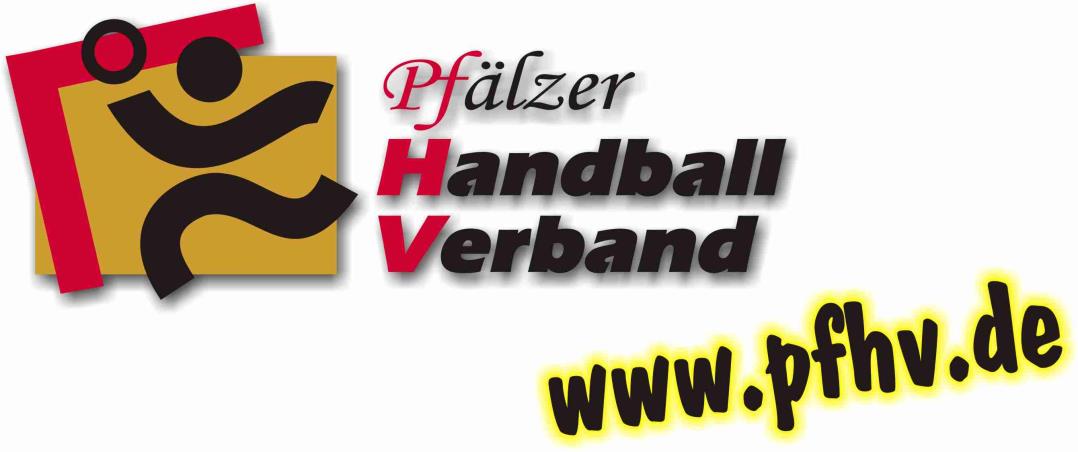 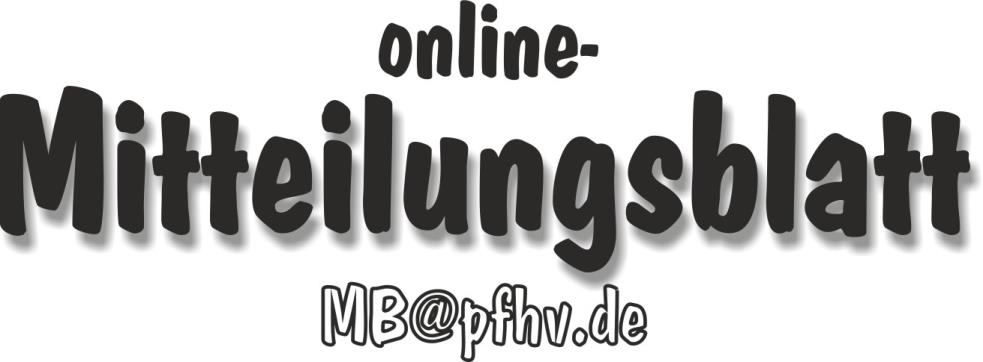 Nummer 28+29+30Stand: 27.07.2017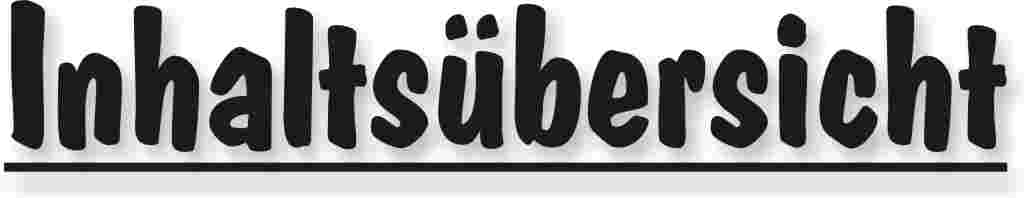 Halten Sie die Strg-Taste gedrückt und klicken in der Übersicht auf die gewünschte Seitenzahl, danach gelangen Sie direkt zur entsprechende Stelle im word-Dokument.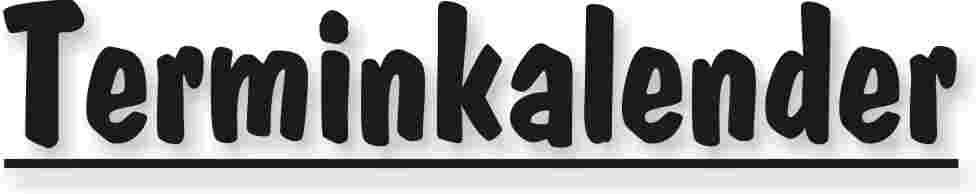 Der komplette Terminkalender kann auf der PfHV-Homepage eingesehen werden:http://www.pfhv.de/index.php/service/terminkalender 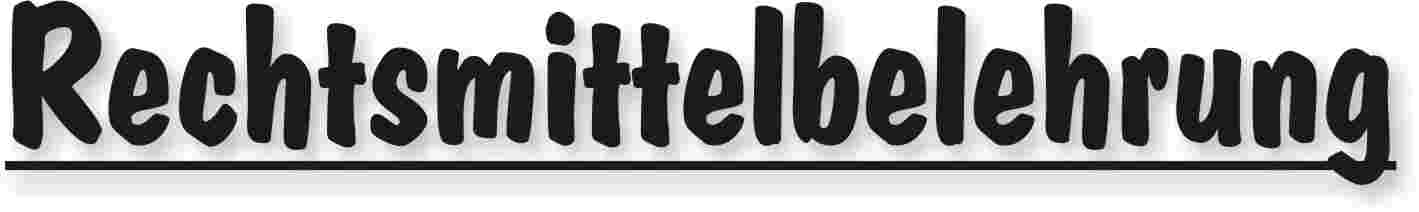 Gegen alle Sportinstanzenbescheide ist innerhalb von 14 Tagen nach Zustellung gebührenfreier doch kostenpflichtiger Einspruch zum Vorsitzenden des VSG möglich [maßgebend ist nach § 42 RO grundsätzlich das Datum des Poststempels. Der Zugang gilt am dritten Tag nach der Aufgabe als erfolgt: bei Veröffentlichung im MB gilt er mit dem dritten Tage nach der Veröffentlichung als bewirkt].Gegen Urteile des VSG ist innerhalb von 14 Tagen nach Zustellung [maßg. siehe 1.] Berufung zum VG-Vorsitzenden möglich.Gegen Urteile des Verbandsgerichtes ist innerhalb von 14 Tagen nach Zustellung [maßg.s.1.] Revision zum Vorsitzenden des DHB-Bundesgerichtes, Herrn Dr. Hans-Jörg Korte, Eickhorstweg 43, 32427 Minden möglich. Innerhalb dieser Frist sind darüber hinaus die Einzahlung der Revisionsgebühr in Höhe von EUR 500,00 und eines Auslagenvorschusses in Höhe von EUR 400,00 beim DHB nachzuweisen. Auf die weiteren Formvorschriften aus § 37 RO DHB wird ausdrücklich hingewiesen.Für alle Einsprüche, Berufungen und Revisionen gilt....Die entsprechenden Schriften sind von einem Vorstandsmitglied und dem Abteilungsleiter zu unterzeichnen. Name und Funktion des jeweiligen Unterzeichnenden müssen in Druckschrift vermerkt sein. Sie müssen einen Antrag enthalten, der eine durchführbare Entscheidung ermöglicht. Der Nachweis über die Einzahlung von Gebühr und Auslagenvorschuss ist beizufügen. Die §§ 37 ff. RO sind zu beachten.Einsprüche gegen Entscheidungen der Sportinstanzen  -  EUR 0,00 Rechtsbehelfe zum PfHV-VSG  -  EUR 30,00Berufung zum PfHV-VG  -  EUR 50,00Revision zum BG DHB:     EUR 500,00 und EUR 400,00 Auslagenvorschuss = EUR 900,00 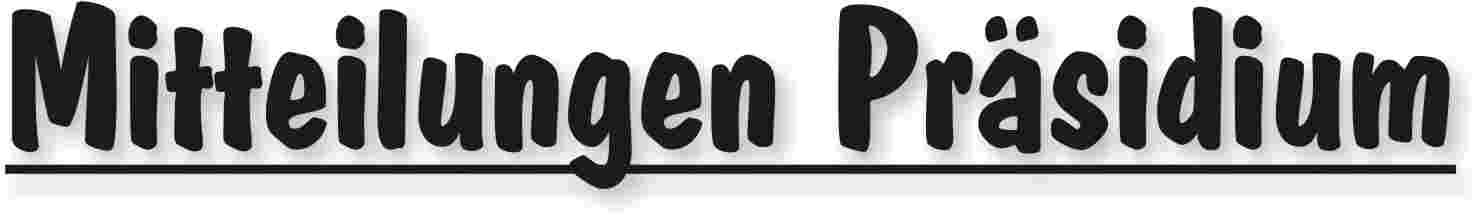 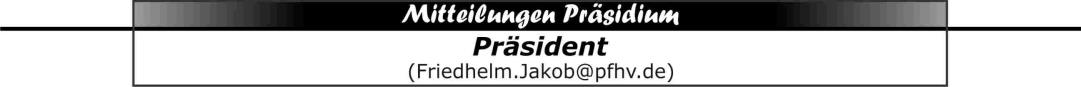 11. Juli 2017, Braunshausen, Schulungsheim STB: Turnusmäßiger Wechsel des Vorsitzes in der Handball – Oberliga Rheinland – Pfalz – Saarland (RPS) vom HV Pfalz, Friedhelm Jakob zum HV Saar, Eugen Roth. Die jeweilige Amtszeit beträgt 2 Jahre. Auf den HV Saar wird 2019 der HV Rheinland folgen. 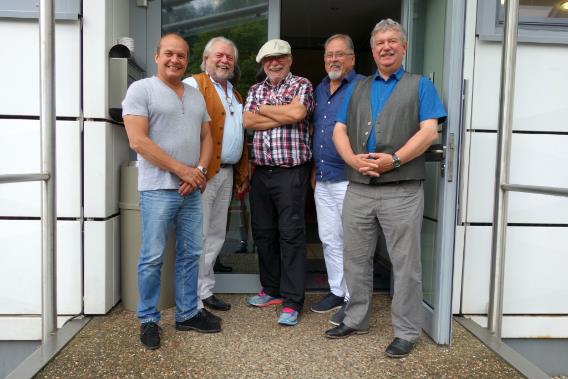 Auf dem Foto, von links:Klaus Kuhn, Präsident HV RheinhessenHans Gerd Fries, Vizepräsident Spieltechnik, HV SaarFriedhelm Jakob, Präsident HV PfalzPeter – Josef Schmitz, Präsident HV RheinlandEugen Roth, Präsident HV Saar. |Friedhelm Jakob|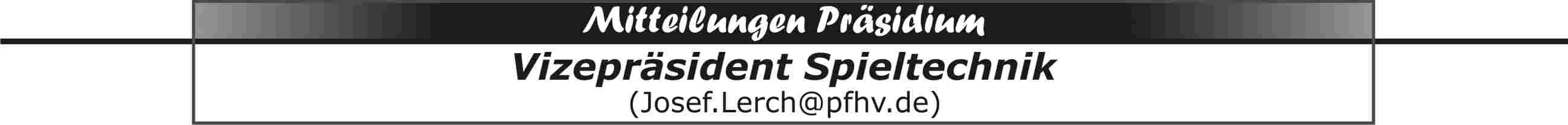 Termine29.7.2017: Eingabeschluss für Spieltermine der Oberligen RPS durch die Vereine4.8.2017: Eingabeschluss für Spieltermine der PfHV-Spielklassen durch die Vereine. Wegen des nahen Endes der Ferien ist nicht damit zu rechnen, dass dieser Termin verlängert wird.22.8.2017 im Mehrzweckraum der Pfalzhalle: 18:00 Uhr: Schulung der RPS-Z/S „Siebenmeter“ 20:00 Uhr: Schulung RPS-Mannschaftsverantwortlichen Jeder Verein/Spielgemeinschaft darf zwei Personen an die Geschäftsstelle der Oberliga-RPS melden.1.9.2017: Schulung RPS-Vereins-SR-Beobachter „Siebenmeter“ (nur Männer/Frauen ohne Jugend)SaisonkalenderDer Saisonkalender wurde aktualisiert. Das Wochenende 9./10.12.2017 ist im Frauenbereich nur noch Nachholspieltag und nicht mehr Pokalspieltag.PfHV-HallenrundeDie Spielklasseneinteilung der Männer-, Frauen- und Jugendstaffeln ist inzwischen abgeschlossen und im SIS hinterlegt. Für die Vereine ist SIS zur Termineingabe freigeschaltet. Bis 4. August 2017 müssen alle Termine im SIS eingegeben sein. Wegen des nahen Endes der Ferien ist nicht damit zu rechnen, dass dieser Termin verlängert wird.Hinweise:Abweichungen von den vorgegebenen Terminen sind mit den jeweiligen Gegnern schriftlich zu vereinbaren. Ebenso Abweichungen von den vorgegebenen Uhrzeiten.Pfalz- und Verbandsligen (Männer/Frauen) samstags nicht vor 17 Uhr und nicht nach 20 Uhr, sonntags nicht vor  10 Uhr und nicht nach 18 Uhr. Alle anderen Männer/Frauen-Spiele samstags/sonntags nicht nach 20 Uhr und samstags nicht vor 17 Uhr und sonntags nicht vor 10 Uhr.Jugendspiele samstags nicht vor 13 Uhr und nicht nach 18:30 Uhr. Sonntags nicht vor 10 Uhr und nicht nach 18:30 Uhr. Es sind auch die Termine von Auswahlspielen, vom Pfalzgas-Cup und von Stützpunktmaßnahmen zu beachten (siehe Saisonkalender und Durchführungsbestimmungen auf unserer PfHV-Homepage). Männliche E-JugendAlle Fragen, Nachrichten, E-Mails usw. sind bis auf weiteres an unseren Jugendwart Rolf Starker zu richten.F-Jugend und MinisDa die Termine derzeit noch nicht ins SIS eingegeben werden können, veröffentliche  ich eine Übersicht aus der vorab die Vereine/Spielgemeinschaften ihre  Heimspielmonate (H) entnehmen können: FreundschaftsspieleAb 1. Juli 2017 ist bei allen Freundschaftsspielen (egal wie sie auch sonst noch bezeichnet werden) der elektronische Spielbericht einzusetzen. Wichtig: Jedes einzelne Spiel muss mit dem Mannschaftskader verknüpft werden, damit der Kader auf den Spielbericht geladen werden kann. Andernfalls müssen die Spieler vor dem Spiel händisch in den Spielbericht eingetragen werden.Empfänger der elektronischen SpielberichteSolange die Ligen (und die einzelnen Freundschaftsspiele) für die Vereinsbearbeitung (Termineingabe bis 4.8.2017) geöffnet sind, können die Vereine selbst (unter Eigenschaften Mannschaften) zwei Personen erfassen, die die elektronischen Spielberichte per E-Mail erhalten sollen. Hilfestellung leistet im Bedarfsfall Ewald Brenner. Nach Schließung der Vereinsbearbeitung geht dies nur noch über die Staffelleiter.Schulungen Elektronischer SpielberichtDie ausrichtenden Vereine sind verpflichtet eine Leinwand, einen Beamer und eine ausreichende Stromversorgung zur Verfügung zu stellen.Die Teilnehmer sind online anzumelden und verpflichtet einen vollständig ausgefüllten Z/S-Personalbogen und einen Laptop (mit installiertem ESB-Programm) mitzubringen. Ein Laptop kann von maximal zwei Personen genutzt werden.Fr 28.7.2017, 19:00 Uhr, Referent Ewald BrennerSporthalle Andreas-Albert-Schule, Petersgartenweg 9, 67227 FrankenthalMo 31.7.2017, 19:30 Uhr, Referent Claudia/Joachim MetzMehrzweckraum Pfalzhalle, Am Pfalzplatz 11, 67454 HaßlochDo 3.8.2017, 19:30 Uhr, Referent Claudia/Joachim MetzMehrzweckraum Pfalzhalle, Am Pfalzplatz 11, 67454 HaßlochMi 9.8.2017, 19:30 Uhr, Referent Frank KoobTSR Sportbar, Lindersbachstraße 40, 66976 RodalbenDo 10.8.2017, 19:00 Uhr, Referent Claudia/Joachim Metz (ZN + ESB)Vereinsheim TV Ottersheim, Waldstraße, 76879 OttersheimSa 12.8.2017, 10:00 Uhr, Referent Frank KoobTSG-Halle/Palatinum, Bohligstraße 1, 67112 MutterstadtSa 12.8.2017, 10:00 Uhr, Referent Norbert Diemer (nur ZN)Sa 12.8.2017, 11:30 Uhr, Referent Ewald Brenner (nur ESB)Vereinsheim TV 1864/04 Lambsheim, Weisenheimer Straße 56, 67245 LambsheimMo 14.8.2017, 19:00 Uhr, Referent Ewald BrennerBürgerhaus Laumersheim, Zum Bürgerhaus 1, 67229 LaumersheimDi 15.8.2017, 18:30 Uhr, Referent Josef Lerch (ZN)Di 15.8.2017, 20:00 Uhr, Referent Jeannette Hilzendegen (ESB)Turnerheim TV Thaleischweiler, Uferstraße 25, 66987 ThaleischweilerMi 16.8.2017, 19:00 Uhr, Referent Ewald BrennerNebenzimmer Clubhaus ASV Maxdorf, Longvicplatz 2, 67133 MaxdorfMi 16.8.2017, 18:30 Uhr, Referent Josef Lerch (ZN)Mi 16.8.2017, 20:00 Uhr, Referent Claudia/Joachim Metz (ESB)Vereinsheim TV Dahn, Schäfergasse 9, 66994 DahnDo 17.8.2017, 19:30 Uhr, Referent Claudia/Joachim MetzMehrzweckraum Pfalzhalle, Am Pfalzplatz 11, 67454 HaßlochSa 19.8.2017, 10:00 Uhr, Referent Frank KoobTSG-Halle/Palatinum, Bohligstraße 1, 67112 MutterstadtSa 19.8.2017, 10:00 Uhr, Referent Norbert Diemer (nur ZN)Sa 19.8.2017, 11:30 Uhr, Referent Ewald Brenner (nur ESB)Vereinsheim TV 1864/04 Lambsheim, Weisenheimer Straße 56, 67245 LambsheimMo 21.8.2017, 19:00 Uhr, Referent Ewald BrennerBürgerhaus Laumersheim, Zum Bürgerhaus 1, 67229 LaumersheimMi 23.8.2017, 19:00 Uhr, Referent Ewald BrennerNebenzimmer Clubhaus ASV Maxdorf, Longvicplatz 2, 67133 MaxdorfMi 23.8.2017, 18:30 Uhr, Referent Josef Lerch (ZN)Mi 23.8.2017, 20:00 Uhr, Referent Claudia/Joachim Metz (ESB)Vereinsheim TV Dahn, Schäfergasse 9, 66994 DahnFr 25.8.2017, 18:00 Uhr, Referent Martin SchnurrFr 25.8.2017, 20:30 Uhr, Referent Martin SchnurrGaststätte Goldberghalle, Pommernstraße 1, 67360 LingenfeldSa 26.8.2017, 10:00 Uhr, Referent Frank KoobTSG-Halle/Palatinum, Bohligstraße 1, 67112 MutterstadtSa 26.8.2017, 15:00 Uhr, Referent Josef Lerch (nur ZN)Sa 26.8.2017, 16:30 Uhr, Referent Ewald Brenner (nur ESB)Löwensteinhalle, Kanskircher Straße 24, 76857 AlbersweilerDi 5.9.2017, 20:00 Uhr, Referent Frank KoobJugendraum TV Ruchheim, Fußgönheimer Straße 125-129|Josef Lerch|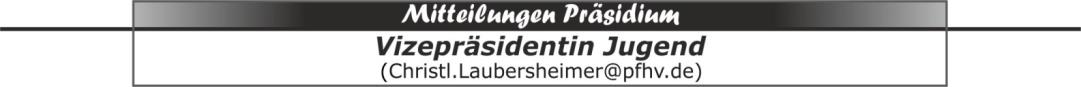 Neue Mitglieder für das PfHV –Jugendsprecherteam gesuchtDU engagierst dich in deinem Verein?
DU möchtest den Handball in der Pfalz voranbringen?
DU möchtest dich mit deinen Ideen einbringen?
DU möchtest wissen, was im Verband abgeht?
DU möchtest den Verband bei Veranstaltungen repräsentieren?
DU möchtest ein Bindeglied zwischen Handballjugend und Präsidium werden?
DU bist zwischen 14 und 21 Jahre alt?

DANN bist DU bei uns genau richtig!
Werde Teil des Jugendsprecherteams im PfHV und unterstütze uns bei unserer Arbeit!

Haben wir dein Interesse geweckt? 
Dann melde dich bei unserer Vizepräsidentin Christl Laubersheimer (Christl.laubersheimer@pfhv.de) oder direkt bei uns Jugendsprechern (Jugendsprecher@pfhv.de)
Wir freuen uns auf Dich!Saskia Schlemilch (Jugendsprecherin weiblich) und Gideon Metzger (Jugendsprecher männlich)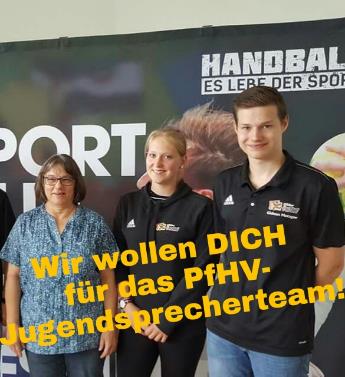 |Christl Laubersheimer|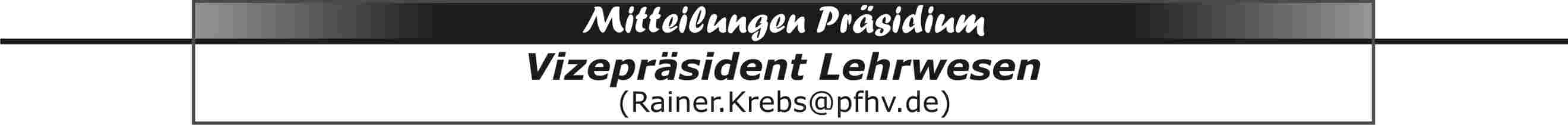 Trikottag des Pfälzer Handballverbandes 2017Liebe Jugendleiterinnen, liebe Jugendleiter,auch in diesem Jahr ruft der Pfälzer Handballverband wieder zu einem Trikottag auf!Was ist der Trikottag?Das Prinzip ist ganz einfach:  Am Mittwoch, den 6. September,  schickt ihr eure Jugendspieler und Jugendspielerinnen mit einem Vereinstrikot bekleidet in die Schule oder den Kindergarten, lasst die Spieler ein Foto sichtbar vor dem Gebäude schießen und schickt dieses dann an die Jugendsprecher des Pfälzer Handballverbandes (Jugendsprecher@pfhv.de).Zusätzlich sind die Spielerinnen und Spieler mit einem speziell auf euren Verein zugeschnittenen Flyer  (Vorlage unter: Homepage des PfHV/Service/Downloads/Aktuell, Flyer Trikottag) ausgestattet und können so interessierte Mitschüler direkt über Trainingszeiten im Verein informieren und betreiben so eine Menge Eigenwerbung für euch.Wie funktioniert das Gewinnspiel?Das geschossene Foto schickt ihr bis Montag, den 11. September um 18:00 Uhr, an die oben genannte E-Mail Adresse.Alle eingereichten Bilder werden dann auf der Facebook Seite des Pfälzer Handballverbandes veröffentlicht  und ihr habt genau eine Woche, bis zum 18. September, um 18:00 Uhr,  Zeit möglichst viele „Gefällt-mir“-Angaben für euer Bild zu generieren.Anschließend erwarten die Gewinner folgende Preise:Preis: 20 Eintrittskarten 1. Bundesliga – „Die Eulen Ludwigshafen“Preis: 25 Eintrittskarten 3. Liga  - TV Hochdorf (Pfalzbiber)Preis: ein BallpaketDer Trikottag ist eine gute Möglichkeit, ohne großen Aufwand Werbung für eure Jugendarbeit zu machen. Somit bitten wir euch, eure Spieler dabei zu unterstützen, am Mittwoch, den 6. September, mit Trikot bekleidet den Schul- oder Kindergartentag zu verbringen und dadurch neue Freunde für  ihren und unseren Sport zu gewinnen.Wir wünschen euch viel Freude am Trikottag und viel Glück beim Gewinnspiel!Rainer Krebs (Vizepräsident Lehre) in Kooperation mit dem Jugendsprecher Team|Rainer Krebs|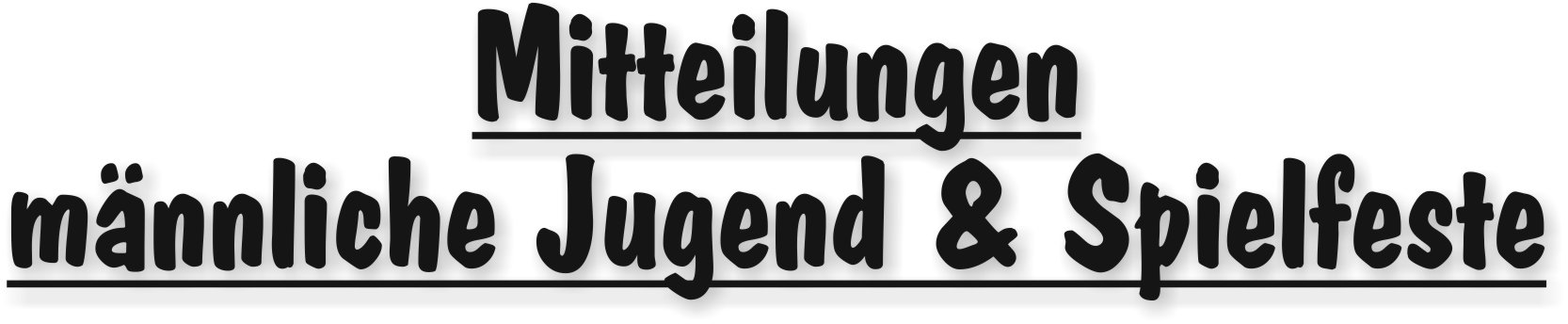 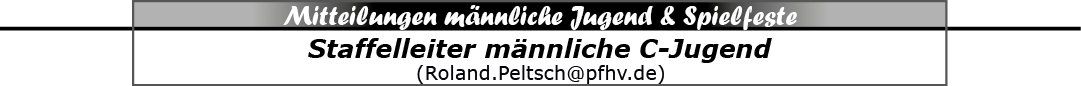 Werte SportfreundeIn eigener Sache:Ab Sonntag, den 13.08.2017 bis einschließlich Mittwoch, den 30.08.2017 bin ich weder per mail noch telefonisch erreichbar. Meine Vertretung während dieser Zeit übernimmt der Jugendwart männlich Rolf Starker. |Roland Peltsch|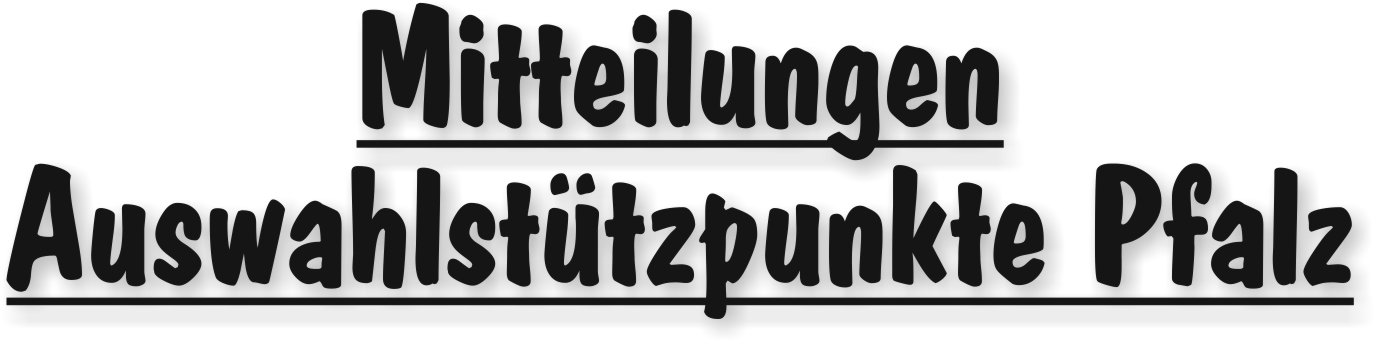 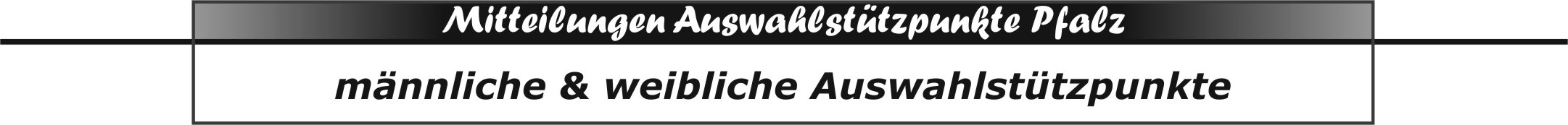 Liebe Vereine, Trainer/innen, Eltern und Spieler/innen,hiermit erhaltet ihr noch einmal alle Stützpunkttermine bis zum Sommer 2018. Ihr könnt Euch diese somit rechtzeitig vormerken. Die entsprechenden Hallen entnehmt Ihr dann bitte dem Mitteilungsblatt und der Homepage (unter dem Button „Talentförderung“ sind die Termine bereits seit geraumer Zeit im Google Kalender).Ich möchte erneut daran erinnern, dass wir keine E-Mails mit entsprechenden Informationen versenden! Die Termine, Änderungen, etc. sind in der Regel rechtzeitig bekannt und den öffentlichen Netzwerken/Medien zu entnehmen!Trainingszeiten: 	09.00 bis 11.00 Uhr  	Jahrgang 2006			11.00 bis 13.00 Uhr	Jahrgang 2005Die Termine im ersten Halbjahr 2018 werden am 20.01.2018, 03.02.2018, 17.02.2018, 03.03.2018, 17.03.2018, 14.04.2018, 28.04.2018, 26.05.2018 und am 09.06.2018 sein. Die Termine sind bereits im Saisonkalender 2017/2018 verankert!Mit sportlichen Grüßen|Manuela Bast|Liebe Vereine im PfHV!Ihr seid gefragt!!!Die Stützpunkttermine für das zweite Halbjahr 2017 stehen seit längerem fest und somit heißt es für uns wieder geeignete Hallen für das Stützpunkttraining zu finden. Leider sind viele Versuche bisher erfolglos verlaufen und die Zeit sitzt uns gewaltig im Nacken! Wenn keine Hallen gefunden werden, wird das Stützpunkttraining zum Leidwesen Eurer Talente ausfallen!Das Training findet, wie bisher auch, in der Regel alle 14 Tage samstags in der Zeit von 09.00 Uhr – 13.00 Uhr statt. Die Hallen sollten in diesem Zeitrahmen komplett und ohne Einschränkung zur Verfügung stehen.Der weibliche Stützpunkt (zentral) kann an allen Terminen in der Pfalzhalle in Haßloch trainieren. Für die männlichen Stützpunkte (Süd und Nord) sind wir an allen Terminen noch auf geeignete Hallen und somit Eure Hilfe angewiesen.Ich bitte Euch somit, schaut in Eure Hallenpläne und meldet Euch bei uns, falls Ihr uns eine Halle für die Förderung unseres Handballnachwuches zur Verfügung stellen könnt!!!Für folgende Termine werden unsererseits für die Stützpunkte männlich Nord, Süd und West Hallenkapazitäten benötigt:Falls Ihr an einem Termin eine Halle zur Verfügung stellen könnt, meldet Euch bitte bei Jan Willner (jan.willner@pfhv.de) und teilt ihm Datum und Halle mit!Vielen Dank für Eure Mithilfe und Euer Engagement! Nur durch dieses, ist es uns möglich, die Förderung der Talente im PfHV voranzutreiben!Mit sportlichen Grüßen|Manuela Bast|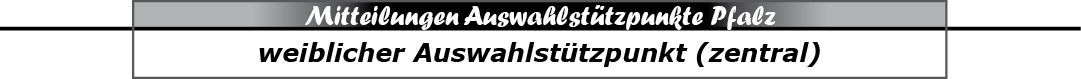 Liebe Vereine, Trainer und Eltern!Es wurden einige Spielerinnen von Euch (Auflistung s. u.) für die Sichtung des Jahrgangs 2006 (weiblich) am 19.08.2017 in Haßloch gemeldet. Die Sichtung findet von 09.00 Uhr bis ca. 16.00 Uhr in der Pfalzhalle in Haßloch statt. Die Spielerinnen sollen sich bitte an diesem Morgen um 08.45 Uhr in der Pfalzhalle einfinden, sodass wir um 09.00 Uhr pünktlich mit der Sichtung beginnen können! Die Mädels werden dann in unterschiedliche Gruppen eingeteilt und für die Zeit der Sichtung mit Trikots ausgestattet. Eine Hose muss selbst mitgebracht werden!Des Weiteren bitten wir alle Spielerinnen sich ihren eigenen Handball mit zur Sichtung zu bringen. Sollte eine Spielerin aus irgendeinem (wichtigen!) Grund, nicht an der Sichtung teilnehmen können, bitte ich Euch mir rechtzeitig eine E-Mail (manuela.bast@pfhv.de) zu schreiben. Wir werden dann eine Lösung finden!Folgende Spielerinnen wurden für die Sichtung am 19.08.2017 gemeldet:Bitte prüft diese Auflistung!Außerdem wird es an diesem Tag einen Wirtschaftsdienst in der Pfalzhalle geben, sodass Ihr und Eure Mädels auch ausreichend versorgt seid!!!!Weitere wichtige Mitteilung!!!Das Stützpunkttraining für den weiblichen Jahrgang w2005 beginnt auf Grund der Sichtung des Jahrgangs w2006  erst wieder am 02.09.2017! Der  erste Termin am 19.08.2017 entfällt somit!!!|Manuela Bast|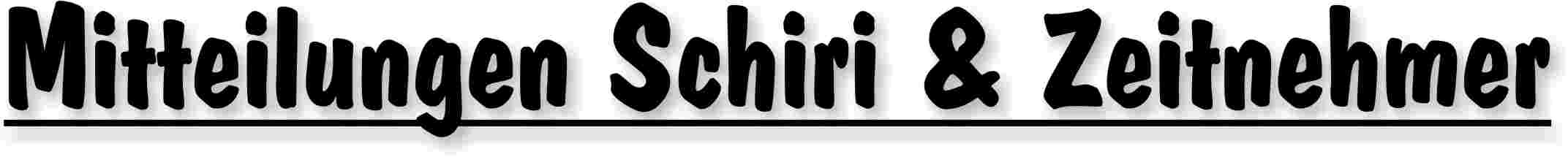 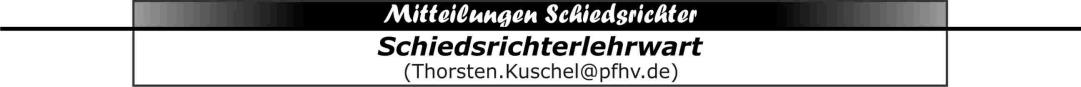 Aus- und Fortbildungsangebote Schiedsrichter/Schiedsrichteranwärter Saison 2017/2018 (VR)Folgende Angebote gibt es im Bereich „Jungschiedsrichter“ in der Vorrunde der Saison 17/18Young-Referee-Ausbildung* Beschreibung: einmalige Kurzausbildung (3 Stunden) zum Young Referee. Dieser pfeift anschließend Spiele des Heimvereins (F/E/D-Jugend) und kann auf das SR – Soll angerechnet werden. Es ist nur der Besuch einer der angebotenen Veranstaltungen notwendig.Teilnehmerkreis: interessierte Jugendlichen zwischen 12 und 16 JahrenKosten: 15,- € (inkl. aller Materialen wie Pfeife, Karten, Jugendregelheft, …)Termine:  	Donnerstag, 31.08.2017, 17:30 – 20:30 Uhr (Pfalzhalle Haßloch)	oder 	Donnerstag, 30.11.2017, 17:30 – 20:30 (Pfalzhalle Haßloch)Anmeldung: bis 24.08.17 bzw. 23.11.17 **Fortbildung Young RefereesBeschreibung: Young Referees, die schon ihre Ausbildung gemacht haben, können sich hier themenspezifisch fortbilden. Sinnvoll, um auf „dem Laufenden“ zu bleiben und sich weiter zu entwickeln. Die Fortbildung kann anschließend auf die reguläre SR-Ausbildung angerechnet werden.Teilnehmerkreis: YR mit AusbildungKosten: 5,- €Termin: Donnerstag, 09.11.2017, 17:30 – 19:30 Uhr (Pfalzhalle Haßloch)Anmeldung: bis 02.11.17 **Infos bei Gideon Metzger (Gideon.Metzger@pfhv.de) oder Thorsten Kuschel (Thorsten.Kuschel@pfhv.de) * die genauere Beschreibung des YR-Projekts und Anrechnung auf SR-Soll sind auf der Homepage und auf Flyern zum YR-Projekt nachzulesen.**Alle Anmeldungen sind als Sammelanmeldung über die Phoenix-Seite des PfHV zu tätigen (Stichwortsuche: Young Referee): http://pfhv.de/index.php/phoenix-ii/phoenix-seminare |Thorsten Kuschel|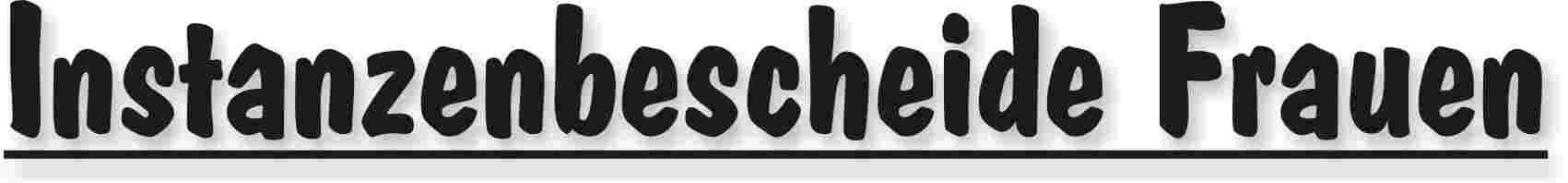 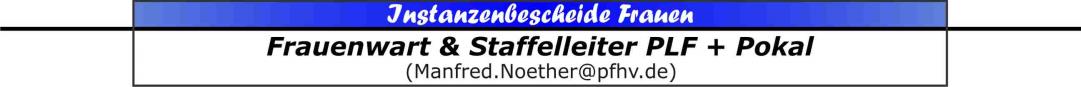 |Manfred Nöther|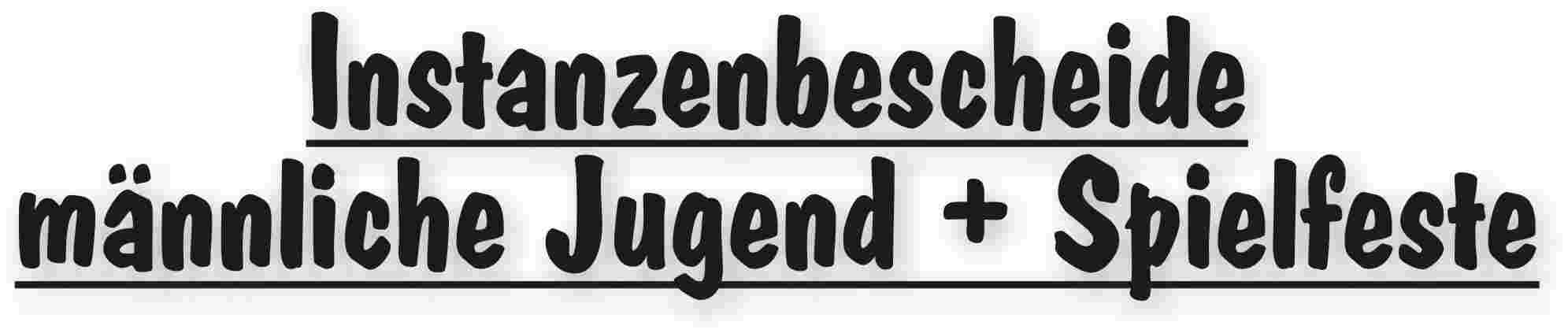 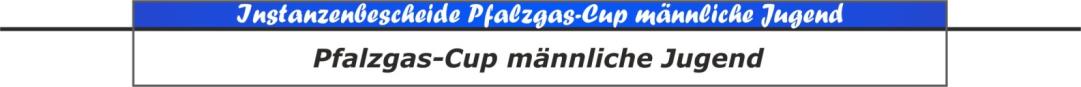 |Rolf Starker|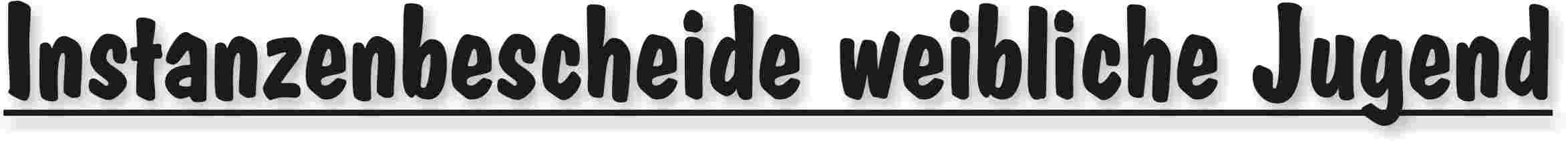 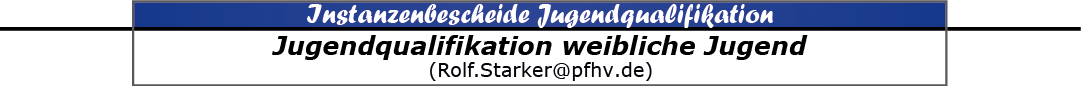 |Rolf Starker|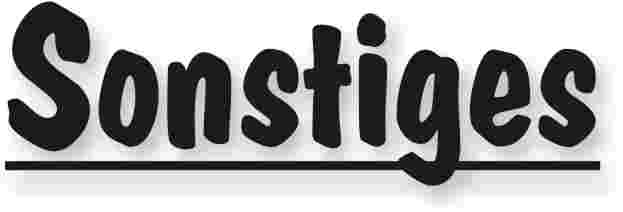 DOSB-Vereinswettbewerb „Starke Netze gegen Gewalt 2017“: Jetzt bewerben und bis zu 5.000 € für Ihre Vereinsarbeit gewinnen!Zum vierten Mal hat der DOSB mit Unterstützung des Bundesministeriums für Familie, Senioren, Frauen und Jugend den Vereinswettbewerb „Starke Netze gegen Gewalt“ ausgeschrieben. Der DOSB zeichnet damit starke Netzwerke im Kampf gegen Gewalt an Frauen auf lokaler und regionaler Ebene aus. Hierunter fallen z.B. Kooperationen im Rahmen der Öffentlichkeitsarbeit (z.B. gemeinsam erstelltes Informationsmaterial, gemeinsame Pressearbeit etc.), langfristige Kooperationen, die sich für die Sensibilisierung und Enttabuisierung des Themas einsetzen (z.B. Mitarbeit an „Runden Tischen gegen Gewalt“) oder Aktionen, die auf Präventions- und Beratungsangebote vor Ort hinweisen (z.B. ein gemeinsamer Aktionstag).Sportvereine können sich bis zum 29. September 2017 mit ihrer Kooperation bewerben! Die Preisverleihung findet Ende November 2017 in Berlin statt. Der 1. Preis erhält 5.000 €, der 2. Preis 3.000 € und der 3. Preis 2.000 €.Informationen über die ausgezeichneten Projekte des letzten Jahres finden Sie auf www.aktiongegengewalt.dosb.de. Alle Informationen zum Vereinswettbewerb sowie das Bewerbungsformular finden Sie auf der Homepage.Wir rufen alle Vereine zum Mitmachen und Bewerben auf!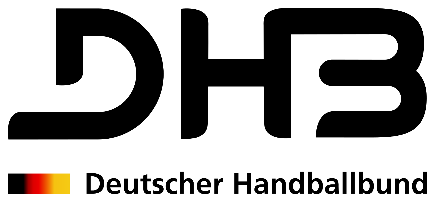 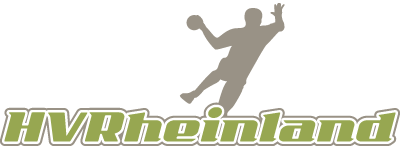 Sehr geehrte Damen und Herren,
liebe Handballfreundinnen und Handballfreunde,
der Deutsche Handballbund bietet in Kooperation mit dem Internationalen Handball-Verband und dem Handball-Verband Rheinland e.V. eine dreitägige Lehrerfortbildung an.
Zielgruppe sind Lehrkräfte, Referendare aus Studienseminaren, Sportstudenten und natürlich auch Vereinstrainer, die insbesondere über Kooperationsvereinbarungen mit Schulen an dieser Thematik interessiert sind.Die Fortbildung findet vom 14.-16.09. 2017 täglich von 09:00 Uhr – 16:00 Uhr in der Universität Trier, Universitätssporthalle, Universitätsring 15, 54296 Trier statt. Die Teilnahme am 3tägigen Workshop ist kostenfrei, lediglich für die Tagungsverpflegung und die Organisation wird eine Kostenpauschale in Höhe 45 Euro erhoben. Übernachtungsmöglichkeiten sind nicht vorgesehen. Gern können Teilnehmer/Innen, die eine weitere Anreise haben, unter diesem Link: www.trier-info.de/hotel Übernachtungsmöglichkeiten auf eigene Kosten selbst buchen.Mit dem Serben Milan Petronijevic, und mit Klaus Feldmann, Deutschland, wird die Leitung von zwei erfahrene Referenten übernommen, die sich gemeinsam mit den Teilnehmer/Innen der Thematik „Handball in der Schule“ aus den unterschiedlichsten Blickwinkeln widmen werden.Die Lehrveranstaltungen wenden sich prioritär an schulische Zielgruppen der Jahrgangsstufen 3 – 6 und werden überwiegend in englischer Sprache vermittelt. Es ist auf jeden Fall dafür gesorgt, dass bei Verständnisfragen eine Übersetzung erfolgen kann. Die maximale Teilnehmerzahl pro Veranstaltung liegt bei 50 Personen.Alle Teilnehmer/Innen erhalten nach Abschluss der Veranstaltung kostenfreies Informations- und Ballmaterial für Ihre Schule.Die Aufsichts-und Dienstleistungsdirektion Rheinland-Pfalz wurde informiert und hat den Workshop als Lehrerfortbildung anerkannt. Für Trainer und Übungsleiter wird die Teilnahme am Workshop zur Verlängerung der C- bzw. B-Lizenz anerkannt.Wir freuen uns auf zahlreiche Anmeldungen!https://form.jotformeu.com/HVRheinland/lehrerfortbildung-hv-rheinland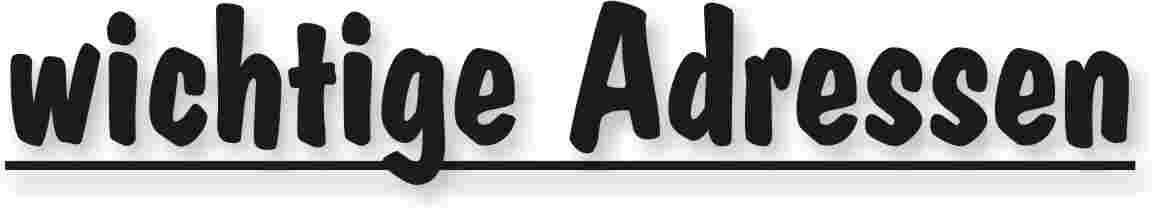 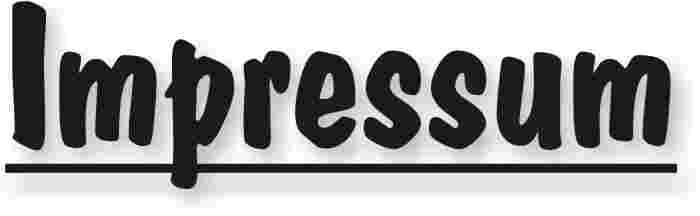 Veröffentlichung: Das Mitteilungsblatt (MB) des PfHV erscheint i.d.R. wöchentlich als online-Ausgabe. Die rechtsverbindliche Form ist das online-MB! Die gegen Aufpreis ggf. zusätzlich bestellten Print-MB sind ausschließlich ein Service. Folglich ist das Datum der online-Veröffentlichung (siehe Kopfzeile) ausschlaggebend. Das online-MB wird permanent als Download auf www.pfhv.de angeboten und satzungemäß zusätzlich versendet. Hierfür wird weiterhin der bekannte Newsletter verwendet. Achtung: Ob oder welche Adressen im Newslettersystem eingetragen werden, sprich wer das MB per Newsletter erhält, bestimmt eigenverantwortlich jeder Verein. Jeder Verein kann permanent beliebig viele E-Mail-Adressen eintragen und jederzeit wieder löschen. Den Newsletter finden Sie unter dem Direktlink: www.Newsletter.pfhv.de Verantwortung: Verantwortlich für die Zusammenstellung sind die Öffentlichkeitsbeauftragten des PfHV (Britta Flammuth  & Martin Thomas), für den Inhalt der jeweilige Unterzeichner / Autor. Kosten / Abonnement / Kündigung:Mitglieder sind (§ 6 Abs. 2 der Satzung) verpflichtet, das amtliche Mitteilungsblatt (MB) digital zu beziehen, also nicht mehr auf dem Postweg. Der Jahresbezugspreis für die online-Version beträgt pro Verein pauschal 50,00 € ohne MWSt.; es können beliebig viele Empfänger des digitalen MB ins Newslettersystem (www.Newsletter.pfhv.de) eingetragen werden. Die zusätzlich zum online-MB gegen Aufpreis bestellten Print-Exemplare können bis 15.05. zum 30.06. bzw. bis 15.11. zum 31.12. gekündigt werden. Redaktionsschluss / Meldestelle:Redaktionsschluss ist für E-Mails an die Öffentlichkeitsbeauftragten mittwochs um 17 Uhr, für Faxe/Anrufe/… an die Geschäftsstelle mittwochs um 9 Uhr. Die Öffentlichkeitsbeauftragten können nur Infos per E-Mail und in der Formatvorlage für das MB bearbeiten. Faxe/Anrufe/… bitte an die Geschäftsstelle. Bei Fragen: MBpfhv.de  oder  Geschaeftsstellepfhv.de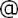 Haftungsausschluss:Bei Nichterscheinen infolge höherer Gewalt entfällt die Lieferpflicht und ein Anspruch auf Rückerstattung des Bezugspreises besteht nicht. 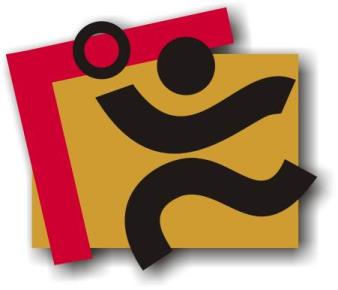 TerminkalenderSeite 3RechtsmittelbelehrungSeite 4Mitteilungen / Infos:Mitteilungen / Infos:Mitteilungen / Infos:Mitteilungen Präsidium Seite 5Mitteilungen Geschäftsstelle, Öffentlichkeitsbeauftragte-Mitteilungen Verwaltungssystem Phoenix II-Mitteilungen Passstelle-Mitteilungen allgemein -Mitteilungen Erdinger Alkoholfrei Pfalzpokal -Mitteilungen Männer -Mitteilungen Frauen-Mitteilungen Pfalzgas-Cup-Mitteilungen männliche Jugend & SpielfesteSeite 17Mitteilungen weibliche Jugend-Mitteilungen Talentförderung Rheinland-Pfalz-Auswahl-Mitteilungen Talentförderung Pfalz-Auswahl-Mitteilungen Talentförderung Auswahlstützpunkte PfalzSeite 18Mitteilungen Jugendsprecher-Mitteilungen Schiedsrichter & Zeitnehmer/SekretärSeite 22Mitteilungen Spieltechnik-Urteile:Urteile:Urteile:VG- & VSG-Urteile-Instanzenbescheide: fehlende Spielausweise-Instanzenbescheide: Männer -Instanzenbescheide: FrauenSeite 24Instanzenbescheide: männliche Jugend & SpielfesteSeite 26Instanzenbescheide: weibliche JugendSeite 27Instanzenbescheide: Schiedsrichter-Spielverlegungen Seite 28SonstigesSeite 28wichtige AdressenSeite 30ImpressumSeite 31TagDatumvonbisVeranstaltung (Pfälzer Handball-Verband)Fr11.08.17Ferien Rheinland-Pfalz: Sommerferien (Ende)Sa12.08.1710:00Schulung "Elektronischer Spielbericht" in  Mutterstadt (TSG Halle)Mo14.08.1717:3020:30Auswahl (zentral): w2004 Training in Haßloch (LLZ Haßloch)Di15.08.1718:30Schulung "Elektronischer Spielbericht" in Thaleischweiler (TVT-Turnerheim)Di15.08.1720:00Schulung "Elektronischer Spielbericht" in Thaleischweiler (TVT-Turnerheim)Mi16.08.1717:3020:30Auswahl (zentral): m2004 Training in Haßloch (LLZ Haßloch)Mi16.08.1719:00Schulung "Elektronischer Spielbericht" in Maxdorf (Clubhaus ASV)Fr18.08.17Klausurtagung Präsidium (LLZ Haßloch)Fr18.08.1717:0020:00RLP-Auswahl: Stützpunkttraining m01+02 (LLZ Haßloch)Sa19.08.179:0013:00PfHV-Auswahlstützpunkte männlich und weiblich (div. Orte, siehe Homepage)Sa19.08.1710:00Schulung "Elektronischer Spielbericht" in  Mutterstadt (TSG Halle)Sa19.08.17Klausurtagung Präsidium (LLZ Haßloch)Mi23.08.1717:3020:30Auswahl (zentral): m2003 Training in Haßloch (LLZ Haßloch)Mi23.08.1719:00Schulung "Elektronischer Spielbericht" in Maxdorf (ASV Maxdorf)Fr25.08.1717:3020:30RLP-Auswahl: Stützpunkttraining w01-03 (LLZ Haßloch)Fr25.08.1718:00Schulung "Elektronischer Spielbericht" in Lingenfeld (Goldberghallte)Fr25.08.1720:30Schulung "Elektronischer Spielbericht" in Lingenfeld (Goldberghallte)Sa26.08.1710:00Schulung "Elektronischer Spielbericht" in  Mutterstadt (TSG Halle)Sa26.08.17Pfalzgas-Cup Vorrunde mB und wB-JugendSo27.08.17Pfalzgas-Cup Vorrunde mC und wC-JugendMo28.08.1717:3020:30Auswahl (zentral): w2004 Training in Haßloch (LLZ Haßloch)Mi30.08.1717:3020:30Auswahl (zentral): m2004 Training in Haßloch (LLZ Haßloch)Fr01.09.1717:0020:00RLP-Auswahl: Stützpunkttraining m01+02(LLZ Haßloch)Sa02.09.179:0013:00PfHV-Auswahlstützpunkte männlich und weiblich (div. Orte, siehe Homepage)Mi06.09.1717:3020:30Auswahl (zentral): m2003 Training in Haßloch (LLZ Haßloch)Mo11.09.1717:3020:30Auswahl (zentral): w2004 Training in Haßloch (LLZ Haßloch)Mi13.09.1717:3020:30Auswahl (zentral): m2004 Training in Haßloch (LLZ Haßloch)Fr15.09.1717:3020:30RLP-Auswahl: Stützpunkttraining w01-02 (LLZ Haßloch)Sa16.09.179:0013:00PfHV-Auswahlstützpunkte männlich und weiblich (div. Orte, siehe Homepage)Mi20.09.1717:3020:30Auswahl (zentral): m2003 Training in Haßloch (LLZ Haßloch)Fr22.09.1717:3020:30RLP-Auswahl: Stützpunkttraining w01-03 (LLZ Haßloch)Mo25.09.1717:3020:30Auswahl (zentral): w2004 Training in Haßloch (LLZ Haßloch)Mi27.09.1717:3020:30Auswahl (zentral): m2004 Training in Haßloch (LLZ Haßloch)Fr29.09.1717:0020:00RLP-Auswahl: Stützpunkttraining m01+02 (LLZ Haßloch)Geldstrafen, Gebühren, Unkosten aus diesem MBGeldstrafen, Gebühren und Unkosten aus Bescheiden/Urteilen aus diesem MB werden im Nachhinein vierteljährlich mit Rechnung angefordert. Aufgrund dieser MB-Veröffentlichung bitte -KEINE- Zahlung leisten!Termine F-JuSep 17Okt 17Nov 17KL-DansenbA GöllEis+Eckbach2H Thaleischw+Trifels2freiFCK/TSG/WA BobRoxAK+Eckbach1H Friesenheim+GöllEisA Friesenh+BobRoxAKGöll/EisenbH KL-Dans+Eckbach2A FCK/TSG/W+FriesenhA Mundenh+MuRuEckbachtal1A BobRoxAK+FCK/TSG/WH Edigheim+RheingönheimA Neuho1+EdigheimEckbachtal2A Göll/Eis+KL-DansenbA LambshFT+BobRoxAKA Rheing+AssnhDannHoBobRoxhAKH Eckbach1+FCK/TSG/WA LambshFT+Eckbach2A Friesenh+FCK/TSG/WLambsh/FTA Edigh+Epp/MaxH BobRoxAK+Eckbach2A Speyer1+WöHag1Eppst/MaxdA Edigheim+Lambsh/FTH Haßloch+Speyer3A Neuho2+NiederfEdigheimH Epp/Maxd+Lambsh/FTA Eckbach1+RheingönheimA Neuhofen1+Eckbach1FriesenheimA Mu/Ru+RheingönA FCK/TSG/W+GöllEisH BobRoxAK+FCK/TSG/WMundenheiA Haßloch+Speyer2A WöHag1+OBZK1H Mutt/Ruch+GöllEisNiederfeldA Kirrw+Neuho2H Ass/Dan/Ho+Neuho1A Neuho2+Epp/MaxRheingönhA Mutt/Ruchh+FriesenhA Eckbach1+EdigheimH Eckbach2+Ass/Dann/HoMutt/RuchH Friesenh+RheingönheimA Heilig+OffenbA Mundenh+GöllEisNeuhofen1A Speyer3+OffenbachA Niederfeld+Ass/Dann/HoH Edigheim+Eckbach1Neuhofen2A Kirrweiler+NiederfeldA DudSchiff2+OBKZ2H EppMax+NiederfAss/Dann/HoH Dud/Schiff2+O/B/Z/K1A Niederfeld+Neuho1A Rheingön+Eckbach2HaßlochH Speyer2+MundenheimA Epp/Max+Speyer3A O/B/ZK1+Dud/Schiff1Speyer1A Dud/Schiff1+HeiligenstfreiH WöHag1+LambsheimFTSpeyer2A Haßloch+MundenhH Kirrw+Dud/Sch1A Offenbach+Dud/Schiff2Speyer3H Neuho1+OffenbachA EppMax+HaßlA Bornheim+Trifels2Dud/Schiff.1H Speyer1+HeiligensteinA Speyer2+KirrweilerA O/B/Z/K1+HaßlochDud/Schiff.2A Ass/Dann/Ho+O/B/Z/K1H O/B/Z/K2+Neuho2A Offenbach+Speyer2HeiligensteinA Dud/Schiff1+Speyer1H Mu/Ru+OffenbA Trifels1+ThalKirrweilerH Neuho2+NiederfA Speyer2+Dud/Schiff1A OBKZ2+WöHag2OffenbachA Speyer3+Neuho1A Heil+Mu/RuH Speyer2+DudSchiff2BornheimA Thalw+Trifels1A Wö/Ha2+Trifels1H Speyer3+Trifels2O/B/K/Z1A Ass/Dann/Ho+Dud/Sch2A WöHag1+MundenhH Haßloch+Dud/Schiff1O/B/K/Z2A Trifels2+WöHag1A Dud/Schiff2+Neuho2H WöHag2+KirrweilerWörth/Hag1A Trifels2+OBKZ2H OBZK1+MundenhA Speyer1+LambshFTWörth/Hag2freiH Trifels1+BornheimA OBKZ2+KirrweilerTrifels1A Thalw+BornheimA Wö/Ha2+BornhH Heilig+ThalTrifels2H O/B/Z/K2+WöHag1A KL-Dans+ThaleischwA Bornh+Speyer3ThaleischwH Bornheim+Trifels1A KL-Dans+Trifels2A Trifels1+HeiligTermine F-JuDez 17Jan 18KL-DansenbA BobRoxAK+Epp/MaxA FCK/TSG/W+BobRoxAKFCK/TSG/WA Edigh+HeiligensteinH KL-Dans+BobRoxAKGöll/EisenbA LambshFT+Neuho1H MuRuch+Eckbach2Eckbachtal1A Mutt/Ruchh+FriesenhH Neuhofen2+RheingönhEckbachtal2H Niederf+AssDannHoA GöllEis+MuRuBobRoxhAKH Epp/Max+KL-DansenbA FCK/TSG/W+KL-DansLambsh/FTH Neuho1+GöllEisA Niederfeld+EdighEppst/MaxdA BobRoxAK+KL-DansH Mundenh+FriesenhEdigheimH FCK/TSG/W+HeiligA Niederf+LambshFTFriesenheimA Mutt/Ruchh+Eckbach1A EppMax+MundenhMundenheiA Haßloch+Speyer1A Epp/Max+FriesenhNiederfeldA Eckbach2+Ass/Dann/HoH Edigh+LambsheimFTRheingönhH DudSchiff1+Speyer2A Eckbach1+Neuhofen2Mutt/RuchH Eckbach1+FriesenheimA GöllEis+Eckbach2Neuhofen1A LambshFT+GöllEisA Dud/Schiff1-Ott/Bell/Zei2Neuhofen2A WöHag1+OffenbachA Eckbach1+RheingönheimAss/Dann/HoA Eckbach2+NiederfeldH Trifels1+DudSchiff2HaßlochH Mundenheim+Speyer1A Speyer2+WöHag1Speyer1A Haßloch+MundenheimA WöHag2+HeiligSpeyer2A Rheingönh+DudSchiff1H Haßloch+WöHag1Speyer3freiH Kirrw+BornhDud/Schiff.1A Rheingönh+Speyer2H Ott/Bell/Zei2+Neuho1Dud/Schiff.2A Bornheim+OBKZ2A AssDannHo+Trifels1HeiligensteinA Edigh+FCK/TSG/WA WöHag2+Speyer1KirrweilerH Trifels1+WöHag2A Speyer3+BornhOffenbachA WöHag1+Neuho2A Trifels2+OBKZ1BornheimH Dud/Schiff2+OBKZ2A Speyer3+KirrweilerO/B/K/Z1A Trifels2+ThaleischwA Trifels2+OffenbachO/B/K/Z2A Bornh+DudSchiff2A Dud/Schiff1+Neuho1Wörth/Hag1H Offenbach+Neuho2A Speyer2+HaßlochWörth/Hag2A Kirrw+Trifels1H Heilig+Speyer1Trifels1A Kirrw+WöHag2A AssDannHo+DudSchiff2Trifels2H Thaleischw+OBZK1H Offenbach+OBKZ1ThaleischwA Trifels2+OBZK1freiTermine F-JuFeb 18Mrz/Apr 18KL-DansenbH Thaleischw+Eckbach1A Thaleisch+FCK/TSG/WFCK/TSG/WA Friesenh+MuRuA Thaleich+KL-DansGöll/EisenbA Speyer1+Eckbachtal2freiEckbachtal1A KL-Dans+ThaleischwA Haßloch+LambshFTEckbachtal2A Speyer1+GöllEisH Friesenh+Neuho2BobRoxhAKA Neuho2+EppMaxH Ass/DannHo+Speyer2Lambsh/FTA Mundenh+Dud/Schiff1A Haßloch+Eckbach1Eppst/MaxdA Neuhofen2+BobRoxA DudSchiff1+WöHag2EdigheimA Rheingönh+KirrweilerH Speyer1+Dud/Schiff2FriesenheimH FCK/TSG/W+MuRuA Eckbach2+Neuho2MundenheiH Dud/Schiff1+LambsheimFTA Mutt/Ruchh+NiederfeldNiederfeldA OBZK2+Speyer2A Mutt/Ruch+MundenhRheingönhH Edigheim+KirrweilerA Heilig+Speyer3Mutt/RuchA Friesenh+FCK/TSG/WH Mundenh+NiederfeldNeuhofen1H Heilig+Trifels2A Kirrweiler+OffenbachNeuhofen2H Epp/Max+BobRoxA Eckbach2+FriesenhAss/Dann/HoA Dud/Schiff2+Speyer3A Bob-Roxh+Speyer2HaßlochA OBZK1+WöHag2H Eckbach1+LambshFTSpeyer1H GöllEis+Eckbach2A Edigheim+Dud/Schiff2Speyer2A OBKZ2+NiederfA BobRox+AssDannHoSpeyer3A DudSchiff2+AssDannHoA Heilig+RheingönhDud/Schiff.1A Mundenh+LambsheimFTH Epp/Max+WöHag2Dud/Schiff.2H Ass/DannHo+Speyer3A Edigheim+Speyer1HeiligensteinA Neuho1+Trifels2H Speyer3+RheingönhKirrweilerA Rheingönh+EdigheimH Offenbach+Neuho1OffenbachH WöHag1+Trifels1A Kirrw+Neuho1BornheimA freiA WöHag1+OBKZ1O/B/K/Z1H WöHag2+HaßlochA WöHag1+BornheimO/B/K/Z2H Niederfeld+Speyer2A Trifels1+Trifels2Wörth/Hag1A Offenbach+Trifels1H Bornheim+OBKZ1Wörth/Hag2A OBZK1+HaßlochA DudSchiff1+EppMaxTrifels1A Offenbach+WöHag1H OBZK2+Trifels2Trifels2A Neuhofen1+HeiligA Trifels1+OBZK2ThaleischwA KL-Dans+Eckbach1H KL-Dans+FCK/TSG/WTermine MinisSep 17Okt 17Nov 17FCK/TSG/WH KL-Dansenb+Epp/MaxA Rheingönh+Heilig2A Niederf+MuRu2KL-DansenbA FCK/TSG/W+Epp/MaxA MuRu1+EckbachH Fries+EckbachEckbachtalH Friesenheim+NeuhofenA MuRu1+KL-DansA KL-Dans+FriesEpp/Maxd.A FCK/TSG/W+KL-DansA MuRu2+OggersheimH Heilig3+MuRu1OggersheimH Mundenh+NiederfeldA MuRu2+EppMaxA Heilig1+MundenhFriesenheimA Eckbach+NeuhofenH Mundenheim+WaldseeA KL-Dansenb+EckbachMundenhA Oggersh+NiederfA Friesenheim+WaldseeA Heilig1+OggershNiederfeldA Oggersh+MundenhA Speyer+OBZK1H FCK/TSG/W+MuRu2Rheingönh.A Heilig1+Mutt/Ruch1H Heiligenst2+FCK/TSG/WA Ling/Schw+OBZK1Mutt/Ruchh1A Heilig1-RheingH KL-Dans+EckbachA EppMax+Heilig3Mutt/Ruchh2A Heilig3+OBKZ3H Oggersh+EppMaxA Niederf+FCK/TSG/WNeuhofenA Eckbach+FriesenheimA OBKZ3+Ling/SchwH WöHag1+WaldseeWaldseeH Speyer+Lin/SchwA Friesenh+MundenhA Neuho+WöHag1SpeyerA Walds+Lin/SchwH OBZK1+NiederfeldA Trifels2+OBKZ3Heiligenst1H MuRu1+RheingönA OBKZ2+WöHag2H Mundenh+OggershHeiligenst2A OBZK1+Wör/Hag1A Rheing+FCK/TSG/WH WöHag2+Trifels1Heiligenst3H MuRu2+OBKZ3A Trifels1+BornheimA EppMax+MuRu1Lingenf/SchwA Waldsee+SpeyerA OBKZ3+NeuhofenH Rheing+OBZK1O/B/K/Z1H Heilig2+Wörth/Hag1A Speyer+NiederfeldA Ling/Schw+RheingO/B/K/Z2A Bornheim+Trifels2H Wö/Hag2+Heilig1A Offenb+BornheimO/B/K/Z3A Heilig3+MuRu2H Neuho+LingSchwA Trifels2+SpeyerBornheimH Trifels2+OBZK2A Trifels1+Heilig3A Offenb+OBKZ2OffenbachA WöHag2+Trifels1A WöHa1+Trifels2H OBKZ2+BornheimWörth/Hag1A OBZK1+Heiligenst2H Trifels2+OffenbachA Neuhofen+WaldseeWörth/Hag2H Trifels1+OffenbachA OBZK2+Heilig1A Heiligenst2+Trifels 1Trifels1A Wörth/Hag2+OffenbachH Bornheim+Heilig3A Heiligen2+Wörth/Hag2Trifels2A Bornheim+OBZK2A WöHag1+OffenbachH OBZK3+SpeyerTermine MinisDez 17Jan 18FCK/TSG/WH Trifels1+MuRu1A EppMax+OggershKL-DansenbA Mundenh+NeuhoA Trifels1+OBKZ1EckbachtalH Rheing+MuRu2A OBZK2+LingSchwEpp/Maxd.A Heil3+OBKZ3H FCK/TSG/W+OggOggersheimH Friesenh+SpeyerA EppMax+FCK/TSG/WFriesenheimA Oggersh+SpeyerH Rheingönh+Heil3MundenhH KL-Dansenb+NeuhoA Mutt/Ruch1+NiederfeldNiederfeldA Waldsee+BornheimA Mutt/Ruch1+MundenhRheingönh.A Eckbach+MuRu2A Friesenh+Heil3Mutt/Ruchh1A FCK/TSG/W+Trifels1H Niederfeld+MundenhMutt/Ruchh2A Eckbach+RheingönH Neuho+Heilig1NeuhofenA Mundenh+KL-DansA MuRu2+Heilig1WaldseeH Bornh+NiederfeldA Bornheim+OffenbachSpeyerA Oggersh+FriesenhH Wörth/Hag2+Trifels2Heiligenst1A OBZK1+OffenbachA MuRu2+NeuhoHeiligenst2A WöHag2+Trifels2A OBKZ3+WöHag1Heiligenst3H EppMax+OBKZ3A Rheingönh+FriesenhLingenf/SchwA WöHag1+OBKZ2A OBZK2+EckbachO/B/K/Z1H Heilig1+OffenbachA Trifels1+KL-DansO/B/K/Z2A WöHag1+LingSchwH Ling/Sch+EckbachO/B/K/Z3A Heil3+EppMaxH Heilig2-WöHag1BornheimA Waldsee+NiederfeldH Offenbach+WaldseeOffenbachA OBZK1+Heilig1A Bornheim+WaldseeWörth/Hag1H OBZK2+LingSchwA Heilig2+OBKZ3Wörth/Hag2H Trifels2+Heil2A Speyer+Trifels2Trifels1A FCK/TSG/W+MuRu1H KL-Dansen+OBKZ1Trifels2A WöHag2+Heilig2A WöHag2+SpeyerTermine MinisFeb 18Mrz/Apr 18FCK/TSG/WA KL-Dansenb+MundenhH Eckbach+OggershKL-DansenbH Mundenh+FCK/TSG/WA Fries+EppMaxEckbachtalH EppMax+MuRu2A FCK/TSG/W+OggershEpp/Maxd.A Eckbach+ MuRu2A Friesenh+KL-DansOggersheimH Speyer+Heilig2A FCK/TSG/W+EckbachFriesenheimA Neuho+NiederfeldH KL-Dans+EppMaxMundenhA KL-Dans+FCK/TSG/WH Rheing+MuRu2NiederfeldA Neuhof+FriesenheimH MuRu1+SpeyerRheingönh.H Waldsee+MuRu1A Mundenh+MuRu2Mutt/Ruchh1A Rheingönh+WaldseeA Niederf+SpeyerMutt/Ruchh2A Eckbach+EppMaxA Mundenh+RheingönNeuhofenH Niederfeld+FriesenhA Waldsee+LingSchwWaldseeA Rheing+MuRu1H Neuho+LingSchwSpeyerA Oggersh+Heilig2A Niederf+MuRu1Heiligenst1A Offenbach+OBKZ3H OBKZ1+WöHag1Heiligenst2A Oggersh+SpeyerH Heilig3+BornheimHeiligenst3A Trifels2+WöHag1A Heilig2+BornheimLingenf/SchwH Trifels1+BornheimA Waldsee+NeuhofO/B/K/Z1H OBKZ2+WöHag2A Heilig1+WöHag1O/B/K/Z2A OBKZ1+WöHag2H OBKZ3+Trifels2O/B/K/Z3A Offenb+Heilig1A OBKZ2+Trifels2BornheimA Ling/Schw+Trifels1A Heil2+Heil3OffenbachH Heilig1+OBKZ3A Trifels1+WöHag2Wörth/Hag1A Trifels2+Heilig3A Heilig1+OBKZ1Wörth/Hag2A OBKZ1+OBKZ2A Trifels1+OffenbachTrifels1A Ling/Sch+BornhH Offenb+WöHag2Trifels2H Wö/Hag1+Heilig3A OBKZ2+OBKZ3TerminSTP männlich SüdSTP männlich NordSTP weiblich zentralSamstag, 19.08.17??????Entfällt!!!Sichtung w2006Samstag, 02.09.17???Sporthalle DansenbergPfalzhalle HaßlochSamstag, 16.09.17???Sporthalle DansenbergPfalzhalle HaßlochSamstag, 28.10.17Sporthalle KandelSporthalle DansenbergPfalzhalle HaßlochSamstag, 11.11.17???Sporthalle DansenbergPfalzhalle HaßlochSamstag, 25.11.17???Sporthalle DansenbergPfalzhalle HaßlochSamstag, 09.12.17???Sporthalle DansenbergPfalzhalle HaßlochTerminHalle STP SüdHalle STP NordSamstag, 19.08.17??????Samstag, 02.09.17???Sporthalle DansenbergSamstag, 16.09.17???Sporthalle DansenbergSamstag, 28.10.17Sporthalle KandelSporthalle DansenbergSamstag, 11.11.17???Sporthalle DansenbergSamstag, 25.11.17???Sporthalle DansenbergSamstag, 09.12.17???Sporthalle DansenbergNameVereinAllmeier, FelineHSG Landau-LandFecher, AnneJSG KaiserslauternMallmann Mansilla, CintiaJSG KaiserslauternKoopmann, JulaHR Göllheim-EisenbergKlag, AlesiaHR Göllheim-EisenbergBeneke, JanaTS RodalbenKaulbars, KiraTS RodalbenKleber, MiriamTS RodalbenLütke Streine, MonaTS RodalbenSchäfer, MadaleineTS RodalbenSchäfer, VictoriaTS RodalbenGantner, LenaVTV MundenheimRitter, RosalieTSV SpeyerMayer, KatharinaTSV SpeyerSchönherr, MiraTSV SpeyerBrandenburger, EniHSG TrifelsBurgard, LiliaHSG TrifelsBurkard, LeonieHSG TrifelsMutlu, SinemHSG TrifelsWiedemann, LinaHSG TrifelsDauenhauer, LenaTV EdigheimGrenz, SorayaTV EdigheimTigl, MariettaTV EdigheimKiesow, EvaWSG Assenh./Dannst./Hochd.Picot, AnnabelleJSG Wörth/HagenbachSchlawatzki, PaulaJSG Wörth/HagenbachZapf, LaraJSG Wörth/HagenbachSchmalz, MichelleJSG Wörth/HagenbachFried, SelinHSG Lingenfeld/Schwegenh.Diakite, AdamaTSG FriesenheimTolksdorf, AnnaTSG FriesenheimJech, JasminaTSG FriesenheimJentzsch, JetteTSG FriesenheimMohr, KianaTSG FriesenheimRoos, LiaTSG FriesenheimUnger, SophieTSG FriesenheimBüffor, MiaSC Bobenheim/RoxheimZander, LisaSC Bobenheim/RoxheimHoffmann, FelineSG OBKZJanssen, Lina-MarieSG OBKZLeiner, JuliaSG OBKZSchestag, KathrinSG OBKZSchuhmacher, SelmaSG OBKZBeck, JamilaSV BornheimKhoshnaw, YaraSV BornheimLuzina, LauraSV BornheimUribe Uribe, ChiaraSV BornheimGeldstrafen, Gebühren und Unkosten aus Bescheiden/Urteilen aus diesem MB werden im Nachhinein vierteljährlich mit Rechnung angefordert. Aufgrund dieser MB-Veröffentlichung bitte -KEINE- Zahlung leisten!Nr.201-05/17betroffenTSV SpeyerTSV SpeyerTSV SpeyerSp-Nr.F-SpielSV Meckenheim- TSV SpeyerSV Meckenheim- TSV SpeyerSV Meckenheim- TSV SpeyerSp-Datum27.06.17LigaGrundAbsage FreundschaftsspielAbsage FreundschaftsspielAbsage FreundschaftsspielAbsage FreundschaftsspielAbsage Freundschaftsspiel§§Dfb 2017-18§ 5Beweis Mail 28.06.17 Mail 28.06.17 Mail 28.06.17Sperrelängstens:Geldstrafe10 €Bemer-kung:SR Ohler war eingeteiltSR Ohler war eingeteiltSR Ohler war eingeteiltGebühr10 €Bemer-kung:SR Ohler war eingeteiltSR Ohler war eingeteiltSR Ohler war eingeteiltSumme20€Bemer-kung:SR Ohler war eingeteiltSR Ohler war eingeteiltSR Ohler war eingeteiltHaftenderTSV SpeyerTSV SpeyerTSV SpeyerTSV SpeyerTSV SpeyerNr.201-06/17betroffenTSG HaßlochTSG HaßlochTSG HaßlochSp-Nr.023F-SpielTSG Haßloch- HSG Lingenfeld-SchwegenheimTSG Haßloch- HSG Lingenfeld-SchwegenheimTSG Haßloch- HSG Lingenfeld-SchwegenheimSp-Datum08.07.17LigaGrundKein ESBKein ESBKein ESBKein ESBKein ESB§§Dfb 2017-18§ 14BeweisSISSISSISSperrelängstens:Geldstrafe20 €Bemer-kung:In allen Spielklassen (außer F-Jugend, Minis und Hobbyrunde) ist der elektronische Spielbericht zu verwenden. Dies gilt auch für Pokalspiele und Freundschaftsspiele (Vorbereitungsspiele, Trainingsspiele, usw.).In allen Spielklassen (außer F-Jugend, Minis und Hobbyrunde) ist der elektronische Spielbericht zu verwenden. Dies gilt auch für Pokalspiele und Freundschaftsspiele (Vorbereitungsspiele, Trainingsspiele, usw.).In allen Spielklassen (außer F-Jugend, Minis und Hobbyrunde) ist der elektronische Spielbericht zu verwenden. Dies gilt auch für Pokalspiele und Freundschaftsspiele (Vorbereitungsspiele, Trainingsspiele, usw.).Gebühr10 €Bemer-kung:In allen Spielklassen (außer F-Jugend, Minis und Hobbyrunde) ist der elektronische Spielbericht zu verwenden. Dies gilt auch für Pokalspiele und Freundschaftsspiele (Vorbereitungsspiele, Trainingsspiele, usw.).In allen Spielklassen (außer F-Jugend, Minis und Hobbyrunde) ist der elektronische Spielbericht zu verwenden. Dies gilt auch für Pokalspiele und Freundschaftsspiele (Vorbereitungsspiele, Trainingsspiele, usw.).In allen Spielklassen (außer F-Jugend, Minis und Hobbyrunde) ist der elektronische Spielbericht zu verwenden. Dies gilt auch für Pokalspiele und Freundschaftsspiele (Vorbereitungsspiele, Trainingsspiele, usw.).Summe30€Bemer-kung:In allen Spielklassen (außer F-Jugend, Minis und Hobbyrunde) ist der elektronische Spielbericht zu verwenden. Dies gilt auch für Pokalspiele und Freundschaftsspiele (Vorbereitungsspiele, Trainingsspiele, usw.).In allen Spielklassen (außer F-Jugend, Minis und Hobbyrunde) ist der elektronische Spielbericht zu verwenden. Dies gilt auch für Pokalspiele und Freundschaftsspiele (Vorbereitungsspiele, Trainingsspiele, usw.).In allen Spielklassen (außer F-Jugend, Minis und Hobbyrunde) ist der elektronische Spielbericht zu verwenden. Dies gilt auch für Pokalspiele und Freundschaftsspiele (Vorbereitungsspiele, Trainingsspiele, usw.).HaftenderTSG HaßlochTSG HaßlochTSG HaßlochTSG HaßlochTSG HaßlochNr.201-07/17betroffenTV KirrweilerTV KirrweilerTV KirrweilerSp-Nr.006P-SpielTV Kirrweiler-MFSG Göllheim-E.-K.-A.TV Kirrweiler-MFSG Göllheim-E.-K.-A.TV Kirrweiler-MFSG Göllheim-E.-K.-A.Sp-Datum26.08.17LigaPokalPokalPokalGrundAbsage/ Zurückziehen gemeldeter PokalrundeAbsage/ Zurückziehen gemeldeter PokalrundeAbsage/ Zurückziehen gemeldeter PokalrundeAbsage/ Zurückziehen gemeldeter PokalrundeAbsage/ Zurückziehen gemeldeter Pokalrunde§§RO § 25:1BeweisMail 12.07.17Mail 12.07.17Mail 12.07.17Sperrelängstens:Geldstrafe100 €Bemer-kung:Gebühr10 €Bemer-kung:Summe110 €Bemer-kung:HaftenderTV KirrweilerTV KirrweilerTV KirrweilerTV KirrweilerTV KirrweilerNr.201-08/17betroffenTSG MutterstadtTSG MutterstadtTSG MutterstadtSp-Nr.025F-SpielTSG Mutterstadt-MA-VogelstangTSG Mutterstadt-MA-VogelstangTSG Mutterstadt-MA-VogelstangSp-Datum13.07.17LigaGrundKein ESBKein ESBKein ESBKein ESBKein ESB§§Dfb 2017-18§ 14BeweisSISSISSISSperrelängstens:Geldstrafe20 €Bemer-kung:In allen Spielklassen (außer F-Jugend, Minis und Hobbyrunde) ist der elektronische Spielbericht zu verwenden. Dies gilt auch für Pokalspiele und Freundschaftsspiele (Vorbereitungsspiele, Trainingsspiele, usw.).In allen Spielklassen (außer F-Jugend, Minis und Hobbyrunde) ist der elektronische Spielbericht zu verwenden. Dies gilt auch für Pokalspiele und Freundschaftsspiele (Vorbereitungsspiele, Trainingsspiele, usw.).In allen Spielklassen (außer F-Jugend, Minis und Hobbyrunde) ist der elektronische Spielbericht zu verwenden. Dies gilt auch für Pokalspiele und Freundschaftsspiele (Vorbereitungsspiele, Trainingsspiele, usw.).Gebühr10 €Bemer-kung:In allen Spielklassen (außer F-Jugend, Minis und Hobbyrunde) ist der elektronische Spielbericht zu verwenden. Dies gilt auch für Pokalspiele und Freundschaftsspiele (Vorbereitungsspiele, Trainingsspiele, usw.).In allen Spielklassen (außer F-Jugend, Minis und Hobbyrunde) ist der elektronische Spielbericht zu verwenden. Dies gilt auch für Pokalspiele und Freundschaftsspiele (Vorbereitungsspiele, Trainingsspiele, usw.).In allen Spielklassen (außer F-Jugend, Minis und Hobbyrunde) ist der elektronische Spielbericht zu verwenden. Dies gilt auch für Pokalspiele und Freundschaftsspiele (Vorbereitungsspiele, Trainingsspiele, usw.).Summe30€Bemer-kung:In allen Spielklassen (außer F-Jugend, Minis und Hobbyrunde) ist der elektronische Spielbericht zu verwenden. Dies gilt auch für Pokalspiele und Freundschaftsspiele (Vorbereitungsspiele, Trainingsspiele, usw.).In allen Spielklassen (außer F-Jugend, Minis und Hobbyrunde) ist der elektronische Spielbericht zu verwenden. Dies gilt auch für Pokalspiele und Freundschaftsspiele (Vorbereitungsspiele, Trainingsspiele, usw.).In allen Spielklassen (außer F-Jugend, Minis und Hobbyrunde) ist der elektronische Spielbericht zu verwenden. Dies gilt auch für Pokalspiele und Freundschaftsspiele (Vorbereitungsspiele, Trainingsspiele, usw.).HaftenderTSG MutterstadtTSG MutterstadtTSG MutterstadtTSG MutterstadtTSG MutterstadtNr.201-09/17betroffenTSV KandelTSV KandelTSV KandelSp-Nr.028F-SpielTSV Kandel- VT ZweibrückenTSV Kandel- VT ZweibrückenTSV Kandel- VT ZweibrückenSp-Datum23.07.17LigaGrundKein ESBKein ESBKein ESBKein ESBKein ESB§§Dfb 2017-18§ 14BeweisSISSISSISSperrelängstens:Geldstrafe20 €Bemer-kung:In allen Spielklassen (außer F-Jugend, Minis und Hobbyrunde) ist der elektronische Spielbericht zu verwenden. Dies gilt auch für Pokalspiele und Freundschaftsspiele (Vorbereitungsspiele, Trainingsspiele, usw.).In allen Spielklassen (außer F-Jugend, Minis und Hobbyrunde) ist der elektronische Spielbericht zu verwenden. Dies gilt auch für Pokalspiele und Freundschaftsspiele (Vorbereitungsspiele, Trainingsspiele, usw.).In allen Spielklassen (außer F-Jugend, Minis und Hobbyrunde) ist der elektronische Spielbericht zu verwenden. Dies gilt auch für Pokalspiele und Freundschaftsspiele (Vorbereitungsspiele, Trainingsspiele, usw.).Gebühr10 €Bemer-kung:In allen Spielklassen (außer F-Jugend, Minis und Hobbyrunde) ist der elektronische Spielbericht zu verwenden. Dies gilt auch für Pokalspiele und Freundschaftsspiele (Vorbereitungsspiele, Trainingsspiele, usw.).In allen Spielklassen (außer F-Jugend, Minis und Hobbyrunde) ist der elektronische Spielbericht zu verwenden. Dies gilt auch für Pokalspiele und Freundschaftsspiele (Vorbereitungsspiele, Trainingsspiele, usw.).In allen Spielklassen (außer F-Jugend, Minis und Hobbyrunde) ist der elektronische Spielbericht zu verwenden. Dies gilt auch für Pokalspiele und Freundschaftsspiele (Vorbereitungsspiele, Trainingsspiele, usw.).Summe30€Bemer-kung:In allen Spielklassen (außer F-Jugend, Minis und Hobbyrunde) ist der elektronische Spielbericht zu verwenden. Dies gilt auch für Pokalspiele und Freundschaftsspiele (Vorbereitungsspiele, Trainingsspiele, usw.).In allen Spielklassen (außer F-Jugend, Minis und Hobbyrunde) ist der elektronische Spielbericht zu verwenden. Dies gilt auch für Pokalspiele und Freundschaftsspiele (Vorbereitungsspiele, Trainingsspiele, usw.).In allen Spielklassen (außer F-Jugend, Minis und Hobbyrunde) ist der elektronische Spielbericht zu verwenden. Dies gilt auch für Pokalspiele und Freundschaftsspiele (Vorbereitungsspiele, Trainingsspiele, usw.).HaftenderTSV KandelTSV KandelTSV KandelTSV KandelTSV KandelGeldstrafen, Gebühren und Unkosten aus Bescheiden/Urteilen aus diesem MB werden im Nachhinein vierteljährlich mit Rechnung angefordert. Aufgrund dieser MB-Veröffentlichung bitte -KEINE- Zahlung leisten!Nr.PGC-01/2017betroffenTV HochdorfSp-Nr.M-SpielSp-Datum27.08.2017LigamC-Vorrunde Gruppe 1 in KaiserslauternGrundZurückziehen gemeldeter Mannschaften vom PGCZurückziehen gemeldeter Mannschaften vom PGCZurückziehen gemeldeter Mannschaften vom PGC§§Dfb PGC 2017BeweisMail vom 09.07.2017Geldbuße80.- €Bemerkung2. mC-Mannschaft am 09.07.2017 von Nikolas Dreyer nach Gruppeneinteilung und Veröffent-lichung zurückgezogen.Gebühr10.- €Bemerkung2. mC-Mannschaft am 09.07.2017 von Nikolas Dreyer nach Gruppeneinteilung und Veröffent-lichung zurückgezogen.Summe90.- €Bemerkung2. mC-Mannschaft am 09.07.2017 von Nikolas Dreyer nach Gruppeneinteilung und Veröffent-lichung zurückgezogen.HaftenderTV HochdorfTV HochdorfTV HochdorfGeldstrafen, Gebühren und Unkosten aus Bescheiden/Urteilen aus diesem MB werden im Nachhinein vierteljährlich mit Rechnung angefordert. Aufgrund dieser MB-Veröffentlichung bitte -KEINE- Zahlung leisten!Nr.410-11/2017betroffenHSG Eppstein/MaxdorfSp-Nr.M-SpielSp-DatumLigaJKKwD1GrundZurückziehen gemeldeter Mannschaften vor Rundenbeginn 2017/2018Zurückziehen gemeldeter Mannschaften vor Rundenbeginn 2017/2018Zurückziehen gemeldeter Mannschaften vor Rundenbeginn 2017/2018§§§ 25.1 Ziff. 14  ROBeweisMitteilung Ralf Reinhardt vom 23.07.2017 Geldbuße40.- €BemerkungGebühr10.- €BemerkungSumme50.- €BemerkungHaftenderHSG Eppstein/MaxdorfHSG Eppstein/MaxdorfHSG Eppstein/MaxdorfFriedhelm Jakob(Präsident)Achim Hammer(Vizepräsident Organisation & Entwicklung)Siegmundweg 5, 67069 LudwigshafenE-Mail: Friedhelm.Jakobpfhv.deTel.: 0621 - 68585354Mobil: 0173 - 6075029Fax: 0621 - 68554107Ostpreußenstraße 16, 67165 WaldseeE-Mail: Achim.Hammerpfhv.deTel.:  06236 - 1833Josef Lerch(Vizepräsident Spieltechnik)Manfred Köllermeyer(Vizepräsident Recht)Theodor-Heuss-Str. 17,  76877 Offenbach E-Mail: Josef.Lerchpfhv.deTel.:  06348 - 7100Mobil: 0170 - 7526586Fax:  06348 - 7846Mozartstr. 15, 66976 RodalbenE-Mail: Manfred.Koellermeyer@pfhv.deTel.: 06331-10286Mobil: 0176-55044051Fax: 06331-75544Christl Laubersheimer(Vizepräsidentin Jugend)Adolf Eiswirth(Vizepräsident Finanzen)Im Kirchfeld 11, 67435 NeustadtE-Mail: Christl.Laubersheimerpfhv.deTel:  06327 - 9769877Fax: 06327 - 9769878Schraudolphstr. 13, 67354 Römerberg E-Mail: Adolf.Eiswirthpfhv.deTel.:  06232 - 84945Fax:  06232 - 7359808Rainer Krebs(Vizepräsident Lehrwesen)Marcus Altmann(Schiedsrichterwart)Dr.-Rieth-Str. 9, 67354 RömerbergE-Mail: Rainer.Krebspfhv.deTel.:  06232 - 74418Carl-Bosch-Str. 98,  67063 Ludwigshafen E-Mail: Marcus.Altmannpfhv.deMobil: 0173 - 2735857Norbert Diemer(Männerwart)Manfred Nöther(Frauenwart)Hinterstr. 92, 67245 LambsheimE-Mail: Norbert.Diemerpfhv.deTel:  06233 - 53131 Mobil: 0177 - 2360619Fax: 06233- 3534183 Im Vogelsang 75, 76829 LandauE-Mail: Manfred.Noetherpfhv.deTel.:  06341 - 83690Rolf Starker(Verbandsjugendwart männlich)Martina Benz(Verbandsjugendwartin weiblich)Kettelerstr. 7, 67165 WaldseeE-Mail: Rolf.Starkerpfhv.deTel:  06236 - 415318Fax: 06236 - 415319Birnbaumweg 1, 76756 BellheimE-Mail: Martina.Benzpfhv.deMobil: 0177-3312712Sandra Hagedorn(Geschäftsstelle)Ewald Brenner(Passstelle)Pfälzer Handball-VerbandAm Pfalzplatz 11, 67454 HaßlochE-Mail: Geschaeftsstellepfhv.deTel.: 06324 - 981068Fax: 06324 - 82291Weinbietstr. 9, 67259 HeuchelheimE-Mail: Ewald.Brennerpfhv.deTel.: 06238 - 929219Mobil: 0171 - 4753334Fax: 06238 - 4529